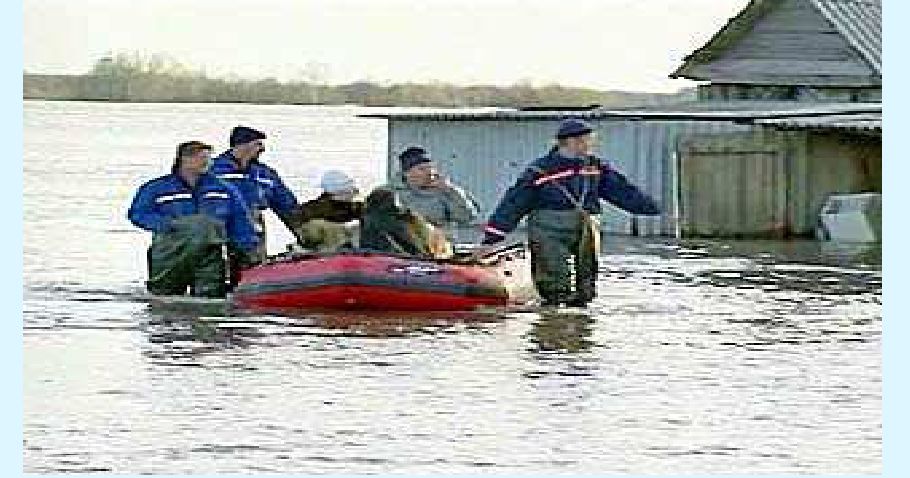 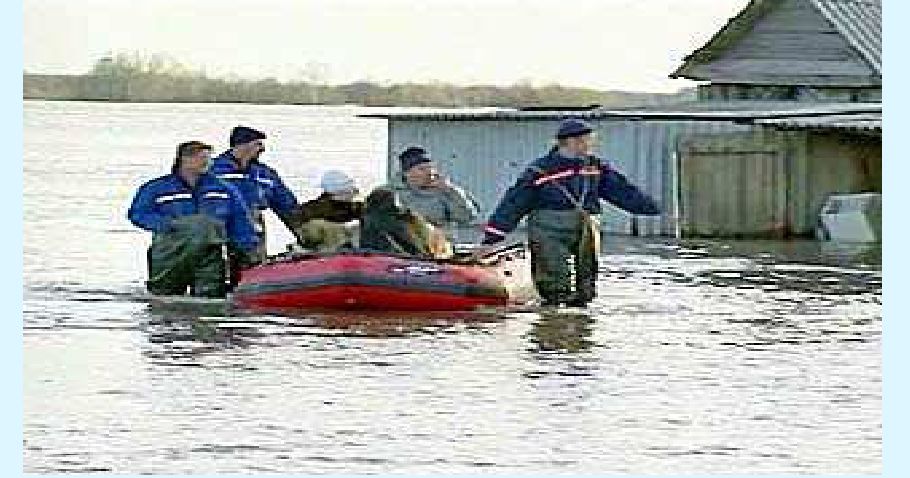 ПАМЯТКАпо правилам поведения
населения в паводковый периодКак подготовиться к
паводковому периодуЕсли Ваша местность часто страдает от паводков:изучите и запомните границы возможного паводка, а также возвышенные, редко затапливаемые места, расположенные в непосредственной близости от мест проживания, кратчайшие пути движения к ним.Ознакомьте членов семьи с правилами поведения при эвакуации, а также в случае внезапно и бурно развивающегося паводка.Запомните места хранения лодок, плотов и строительных материалов для их изготовления.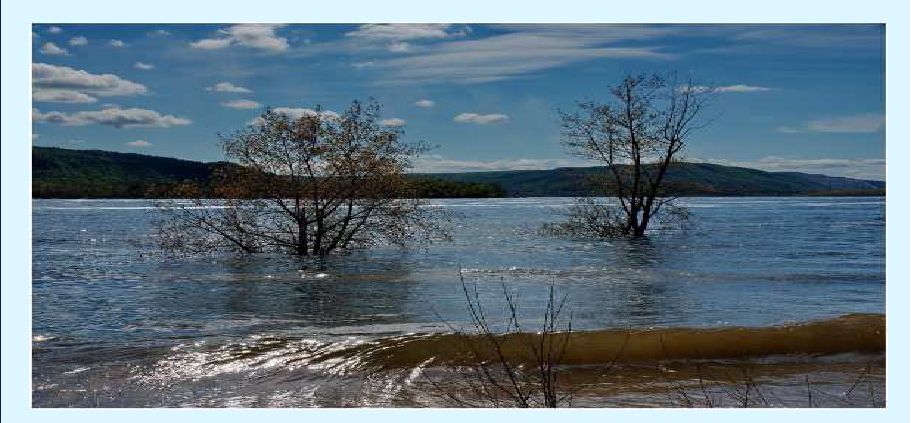 > Заранее составьте перечень документов, имущества и медикаментов, вывозимых при эвакуации.> Уложите в специальный чемодан или рюкзак ценности, необходимые теплые вещи, запас продуктов, воды и медикаменты.Как действовать во время
паводкаПо сигналу оповещения об угрозе|паводка и об эвакуации безотлагательно, в установленном	порядке	выходите(выезжайте) из опасной зоны возможного паводка в назначенный безопасный район или на возвышенные участки местности, захватив с собой документы, ценности, необходимые вещи и двухсуточный запас непортящихся продуктов питания.В конечном пункте эвакуации зарегистрируйтесь.Перед уходом из дома выключите электричество и газ, погасите огонь в отопительных печах, закрепите все плавучие предметы, находящиеся вне зданий, или разместите их в подсобных помещениях.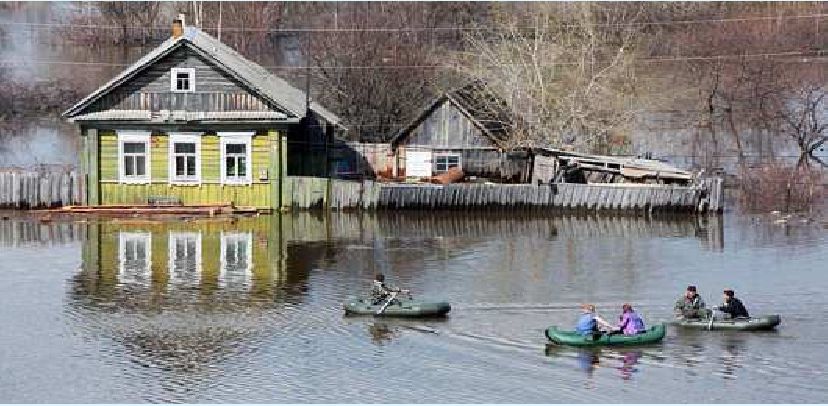 • Если позволяет время перенести на (верхние этажи или чердак наиболее ценные и необходимые для выживания вещи, необходимые на первые часы одеяла, сапоги, геплую и практичную одежду, энергетические и детские продукты питания (шоколад, вода, молоко) документы, деньги и ценные вещи (завернуть в целлофановые пакеты), сигнальные средства (зеркало, фонарик) и индивидуальные плавающие средства.Открыть стойла домашних животных.Закройте окна и двери, при необходимости и наличии времени забейте снаружи досками (щитами) окна и двери первых этажей.Не рекомендуется при внезапном паводке и быстром подъеме воды покидать жилой дом (здание) через входную дверь и окна.При отсутствии организованной эвакуации, до прибытия помощи или спада воды, находитесь на верхних этажах, чердачных помещениях и крышах зданий, на деревьях или других возвышающихся предметах.Постоянно подавайте сигнал бедствия: днем - вывешиванием или размахиванием хорошо видимым полотнищем, подбитым к древку, а в темное время - световым сигналом и периодически голосом.Детей, больных, ослабленных людей лучше привязать к себе или к печной трубе.При подходе спасателей спокойно, безпаники и суеты, с соблюдением мер предосторожности,	переходите	вплавательное средство.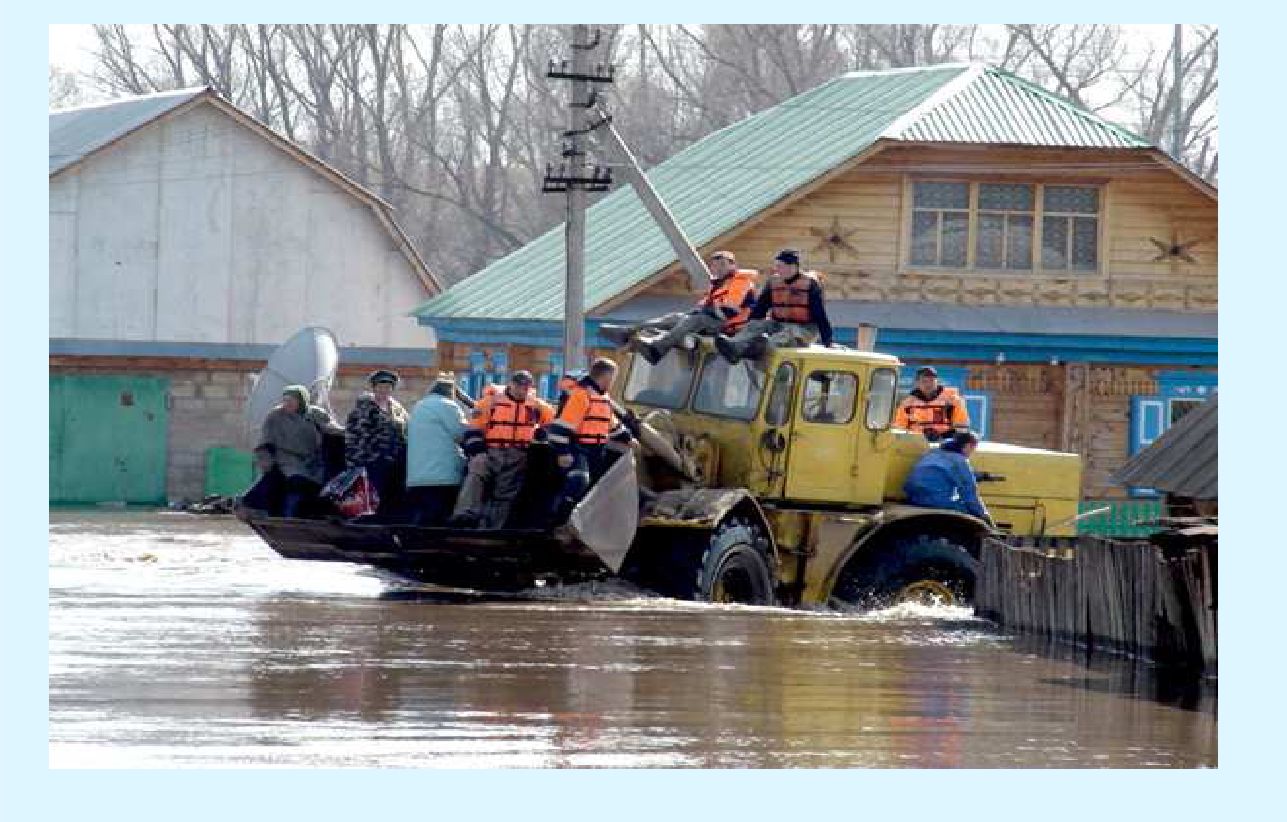 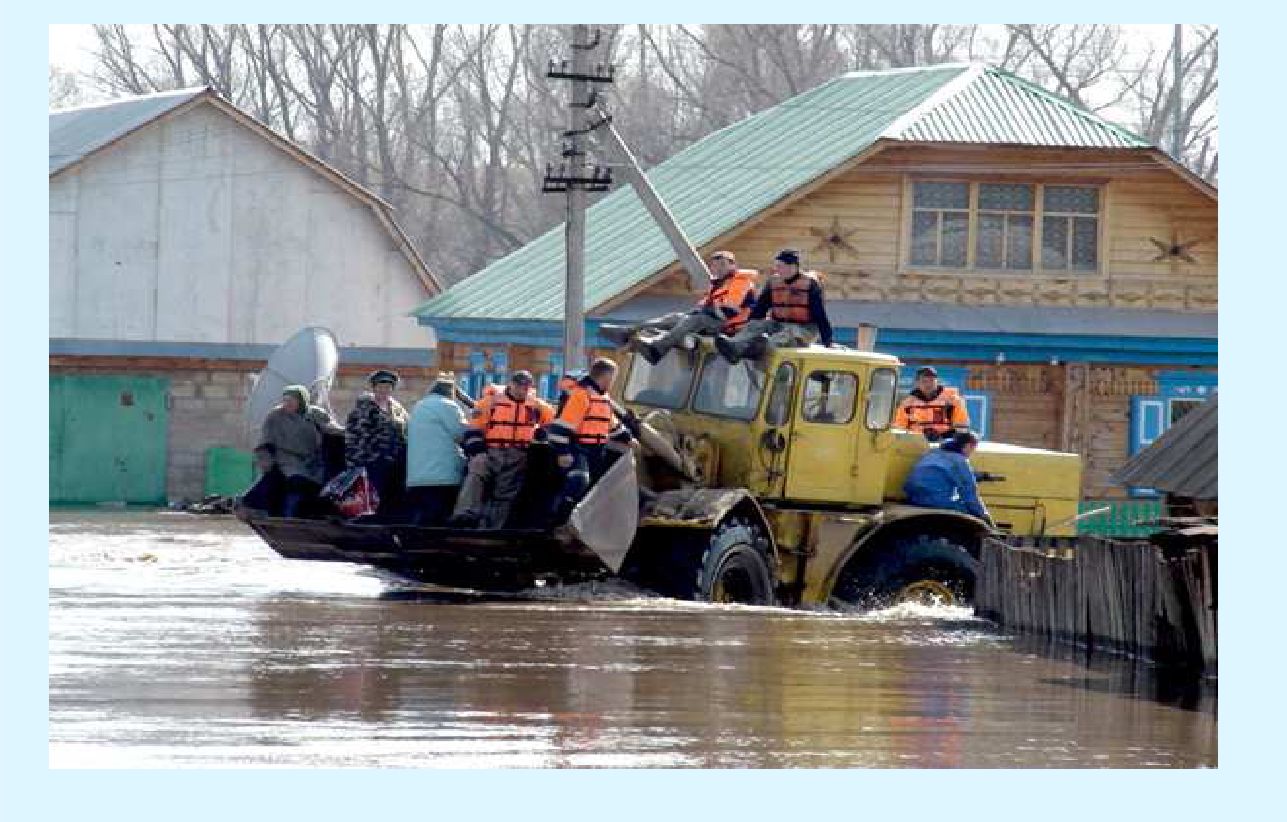 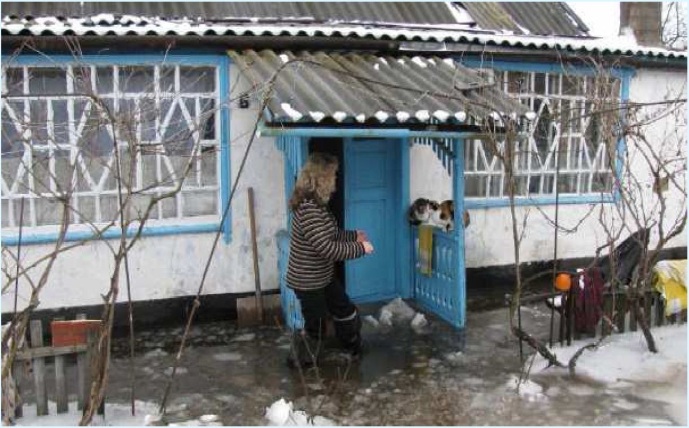 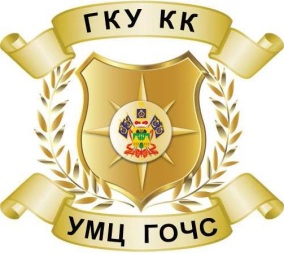 перегрузки плавсредств.Во время движения не покидайте установленных мест, не садитесь на борта, строго выполняйте требования экипажа.Самостоятельно выбираться из затопленного района рекомендуется только при наличии таких серьезных причин, как необходимость оказания медицинской помощи пострадавшим, продолжающийся подъем уровня воды при угрозе затопления верхних этажей (чердака).В ходе самостоятельного выдвижения не прекращайте подавать сигнал бедствия.Оказывайте помощь людям, плывущим в воде и утопающим.Как действовать после паводкаПеред тем, как войти в здание проверьте, не угрожает ли оно обрушением или падением какого-либо предмета.Проверьте	исправностьэлектропроводки,	трубопроводовгазоснабжения, водопровода и канализации.Проветрите здание (для удаления накопившихся газов).Не включайте электроосвещение, не пользуйтесь источниками открытого огня, не зажигайте спичек до полного проветривания помещения и проверки исправности системы газоснабжения.Не пользуйтесь ими до тех пор, пока не убедитесь в их исправности с помощью специалистов.Для просушивания помещений откройте все двери и окна, уберите грязь с пола и стен, откачайте воду из подвалов.Не употребляйте пищевые продукты, которые были в контакте с водой.Организуйте очистку колодцев от нанесенной грязи и удалите из них воду.Помните!Правильные и грамотные действия
сохранят Вашу жизнь и жизнь
других людей.Единый телефон спасения - 112